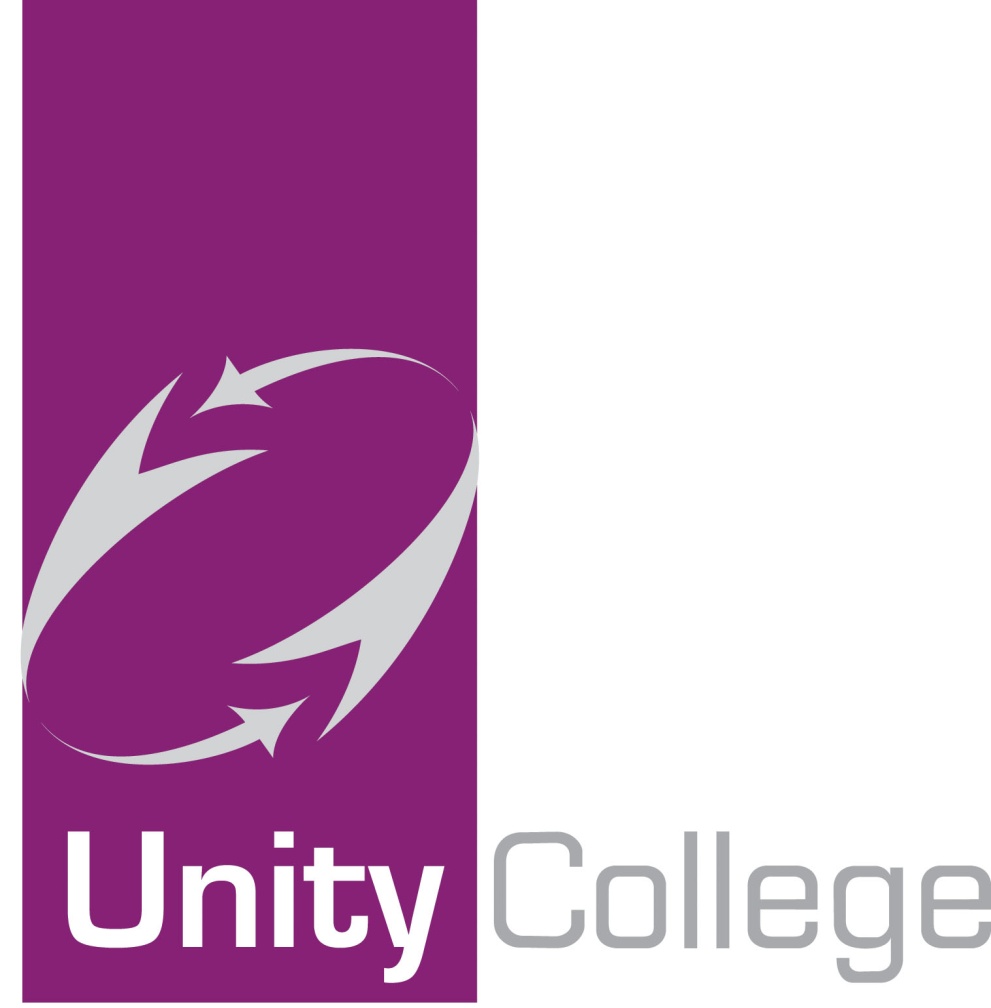 Student Policy for LearningFebruary 2021As students at Unity College we want to be the very best that we can be!  We believe that if we are inspired and have ambition then we will be driven to get the best out of Unity College that we can!  This means showing enthusiasm towards college and learning in general.  We should aim for 100% attendance and always work to the best of our ability in lessons.We need to know our targets for improvement and keep in mind what each subject teacher has told us that we need to do in order to achieve it or achieve higher than it.  By the end of year 11, the aim is to at least achieve our target grade in each subject which will help us to take the next steps towards fulfilling our career ambitions either in training, apprenticeships or further education.  We expect lessons to be well planned and that lesson objectives are shared with us to ensure everything is understood by every student. Our work should be marked and feedback given, sometimes by ourselves and with peers.  We expect teachers to respect us as students and us them and that communication is always possible between us.We need our classrooms to be comfortable learning environments where we are happy to spend time.  We like to look at displays of our work and look forward to them being updated regularly, not only for us but to also inform visitors of our progress.  Corridors should be clean, safe and not intimidating for any students.  All of us should be able to feel comfortable, welcomed and involved in the Unity College environment.Contribution and ParticipationWe as students want to contribute and participate in lessons and extra-curricular activities to develop skills and interests that will not only help with school work but benefit our future.  Below are some of the views of students when questioned:‘Put your hands up, ask questions and go to homework clubs.’Hands up so not everyone is shouting out.Ask questions to develop our ideas.Homework clubs help improve our knowledge, skills and understanding.  We can also access more resources in homework club like the advice of our teachers.‘Pay attention to the task set and try your best, ask for help if unsure’If you pay attention, you will find the task easier.Ask for help, try your best.  No one will judge you for that.‘Extra-curricular activities are important to develop extra skills/interests.’It helps you to learn more and develop what you’re good at.You can make new friends and help with social skills.‘Take part in all aspects of learning; attempt everything regardless of what is being asked.’You are taught in college, revise at home.Don’t give up, have a go.‘Listen to others in class; if you’re not confident, have a go, take part in group work and be active in all activities.’Take part in group work: sometimes it is fun and it is always good to communicate.‘Always try your best in lesson.’To ensure you’re the best you can be always.Attendance and PunctualityAttend all lessons and arrive on time.We should all aim for 100% attendance.Teachers should attend lessons on time to set an example to the students.We must understand that attendance has a direct impact on grades.  If lessons are missed, we miss vital parts of learning.Attitude and BehaviourWe should have a positive attitude to learning and others around us.Everybody has the right to learn in a friendly and an enthusiastic environment.We should respect each other and our teachers.Bad language will not be tolerated at all, in and around college.None of us should interrupt the Learning and Teaching of other students who are willing to co-operate.We should not feel intimidated or scared of coming to college.  College should be safe and pleasant for everybody.We should demonstrate passion for learning.We should listen to the teacher and each other when learning.We should help each other.Uniform and EquipmentWe should wear their Unity College uniform correctly with pride in and out of college.The correct PE kit should be brought to PE lessons.Students should come prepared for lessons with basic equipment.  This includes a pen, pencil, ruler and a rubber.